“Сервисный центр VPS”г-г. Волгоград,   ул. Ангарская 17    тел. 459-469    e-mail:  mail@service-vps.ru web:  www.service-vps.ru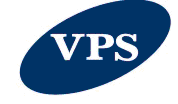 Список авторизаций на гарантийный ремонт        А также:  AIWA,  CASIO, MAC AUDIO, GALAXY, GALANZ, ЛАДОМИР, ENERGY,ENGY, HOMESTAR, LEONORD, NORD CRAFT, PARK, ЭКОС, MECOTRON, EL HOME, Leben, Solpi-M, NITRINO, Рамэк, Horizont, Sharp (TV), Prestigio (TV), D-COLOR, KOLNER, СТАВР, ELEKTA, Yealink, Yeastar. TIMBERK, SCOOLE, AOSTA, SCARLETT (климат, водонагреватели, обогреватели, кроме кондиционеров)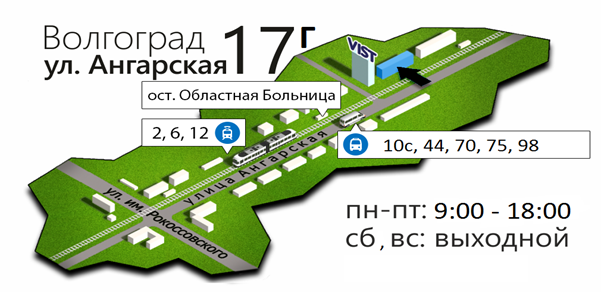 